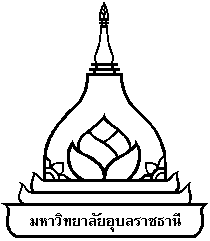   ใบรับรองแทนการจ่ายเงินส่วนราชการ คณะเกษตรศาสตร์             รวมเป็นจำนวนเงินทั้งสิ้น  .......................................บาท  (.........................................................................) ข้าพเจ้า ................................................................  ตำแหน่ง ..................................สังกัด คณะเกษตรศาสตร์   ขอรับรองว่าได้จ่ายเงินตามรายการข้างต้นจริง โดยไม่สามารถเรียกใบเสร็จรับเงินได้	 หากมีการตรวจสอบภายหลัง พบว่าข้อมูลไม่เป็นความจริง  ข้าพเจ้ายินดีคืนเงินทั้งหมดซึ่งได้รับรองตามเอกสารนี้ทั้งสิ้นพร้อมทั้งได้รับโทษตามที่กฎหมายกำหนด						ลงชื่อ....................................................................					                (....................................................................)				                    ตำแหน่ง...............................................................				            ประมวลกฎหมายอาญา มาตรา 137 “ผู้ใด แจ้งข้อความอันเป็นเท็จ แก่เจ้าพนักงาน ซึ่งอาจทำให้ ผู้อื่น หรือประชาชน เสียหาย เสียหาย ต้องระวางโทษ จำคุกไม่เกิน หกเดือน หรือ ปรับไม่เกิน หนึ่งพันบาท หรือทั้งจำทั้งปรับ”วัน/เดือน/ปีรายละเอียดการจ่ายจำนวนเงินหมายเหตุรวมเป็นจำนวนเงินทั้งสิ้น